經濟部工業局103年度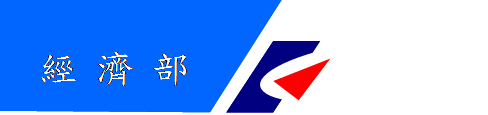 中小企業即時技術輔導計畫推廣說明會會議目的：為協助企業技術升級轉型，且配合行政院推動之傳統產業特色化工作，結合財團法人、大專院校及技術服務業者等輔導單位既有成熟技術能量，提供企業短期程、小額度、全方位之技術輔導，協助業者排除急迫性之技術障礙及運用科技、美學、新材料、新營運模式等創新元素加值傳統產業，以提升附加價值，爰將申請輔導補助時所需之相關資料及作業程序彙整成冊，俾供遵循辦理。主辦單位：   經濟部工業局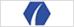 執行單位：   財團法人中衛發展中心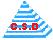 協辦單位：   財團法人台灣創意設計中心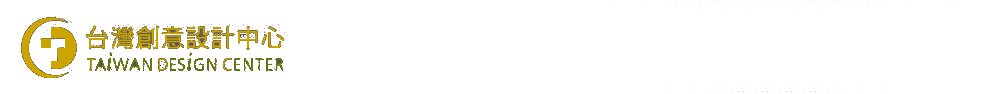              財團法人鞋類暨運動休閒科技研發中心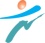 議程（主辦單位保有議程變動之權利）會議時間及地點：中小企業即時技術輔導計畫推廣說明會 報名表☉歡迎踴躍報名參與☉會場交通資訊：台中場：財團法人鞋類暨運動休閒科技研發中心 (台中市工業區八路11號)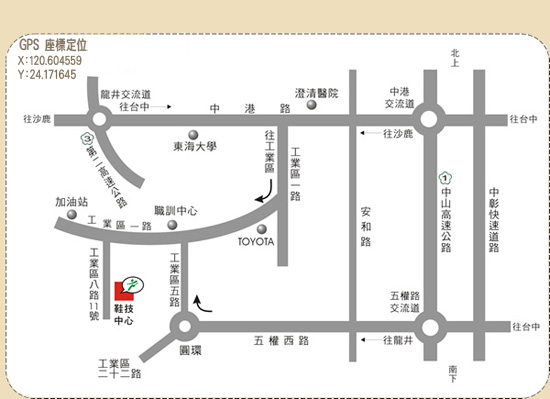 ※自行開車國道一號：中港/沙鹿交流道下往沙鹿方向直行，至中工一路左轉進入台中工業區，沿工業一路直行，左轉八路直走即可到達(約10分鐘)。由中山高南屯/五權交流道下，往龍井/台中工業區方向直行，工業區二十二路右轉，接著走工業區五路，工業區一路左轉，工業八路左轉直走即可到達(約10分鐘)。國道三號：龍井交流道出口下交流道往台中/龍井方向直行，中興路/136縣道前進，中沙路/136縣道向左微轉，請於新庄仔巷向左微轉，左轉新興路，工業區一路右轉，工業區一路右轉即可到(約達10分鐘)。※搭乘大眾交通工具國道客運：搭乘統聯客運，於中港轉運站下車，轉搭計程車至鞋技中心，車程5-10分鐘。高鐵：台中烏日站下車，轉搭計程車至鞋技中心，車程30-45分鐘。台中火車站：至台中火車站下車，轉搭計程車至鞋技中心，車程45-60分鐘。台中市公車： a 線：台中客運- 49路；六、日、國定假日停駛。b 線：仁有客運- 48路。（備註：由於至工業區的公車班次很少，建議搭市公車至中港澄清醫院站，再轉搭計程車至鞋技中心）高雄場：國立科學工藝博物館(高雄市三民區九如一路720號)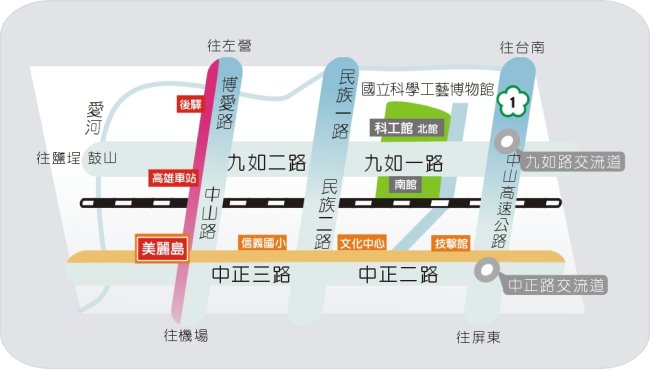 ※自行開車高速公路南下來車：由九如交流道下，右轉九如路至本館。墾丁、恆春、林園方向來車：由中山路右轉上高速公路，在中正交流道下左轉中正路，至大順路右轉，在覺民路口左轉至本館。由中山路右轉民權路，至民生路右轉，接民族路左轉，至九如路右轉至本館。省道台南、岡山方向來車：經民族路至大順路左轉，到覺民路右轉至本館。屏東方向來車：由鳳屏路轉鳳山市建國路，接高雄市九如路至本館。  ※搭乘大眾交通工具搭火車、台汽：在高雄火車站下車，於前站轉搭60號公車至本館。搭高鐵、飛機或本市各地來：搭乘高雄捷運紅線至高雄車站（R11）前站轉搭60號公車至本館，或乘捷運紅線至後驛站(R12)轉乘紅28接駁公車至本館。(備註：60號公車發車區間約10至20分鐘，紅28接駁公車發車區間約20至55分鐘。)復康巴士： 身心障礙朋友可撥【伊甸社會福利基金會】(07)3601160預約復康巴士搭乘至本館，回程可由本館服務人員代為預約復康巴士。台北場：國立臺灣師範大學 (臺北市和平東路一段162號)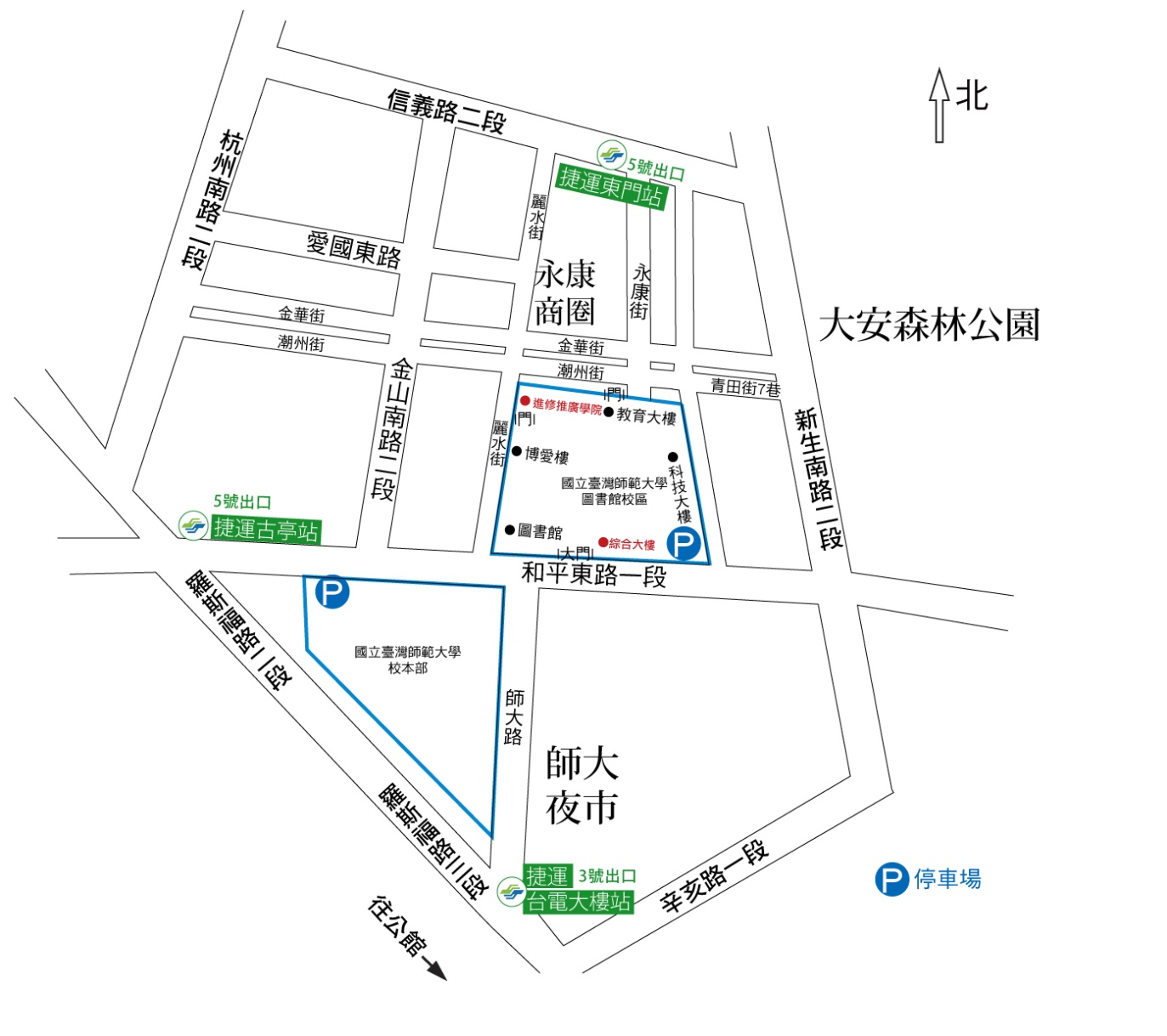 ※大眾交通工具搭淡水線〈紅線〉、中和線〈橘線〉、新店線〈綠線〉於『古亭站』五號出口出站，沿和平東路直行約八分鐘即可到達。搭新店線〈綠線〉於『台電大樓』三號出口出站，沿師大路直行約八分鐘即可到達。搭乘台北聯營公車：3 . 15 . 18 . 74 . 235 . 237 . 254 . 278 和平幹線在「師大站」或「師大站一」下車。搭乘聯營1、207、254、275、275副線、275區間車、650、672、673、907、綠11、棕12、敦化幹線。※自行開車中山高速公路：圓山交流道下->建國南北快速道路->右轉和平東路->臺灣師大校本部圖書館校區。北部第二高速公路：木柵交流道->萬芳交流道->辛亥路->右轉羅斯福路->右轉和平東路->臺灣師大圖書館校區。北部第二高速公路：安坑交流道->新店環河快速道路->水源快速道路->右轉師大路->臺灣師大校本部圖書館校區 時間議程備註13:40~14:00廠商報到14:00~14:20中小企業即時技術輔導計畫簡介財團法人中衛發展中心14:20~14:50中小企業即時技術輔導計畫申請表單撰寫說明財團法人中衛發展中心14:50~15:10金點設計獎簡介財團法人台灣創意設計中心15:10~15:40交流與討論場次日期地點台中1月23日(四)財團法人鞋類暨運動休閒科技研發中心－3F國際會議廳 (臺中市工業區八路11號)高雄1月24日(五)國立科學工藝博物館－南館階梯教室S103(高雄市三民區九如一路720號)台北1月27日(一)國立臺灣師範大學－教201演講廳(臺北市和平東路一段162號)公司名稱聯絡人電話(   )E-mail參加人員參與場次  □台北  □台中 □高雄參加人員參與場次  □台北  □台中 □高雄參加人員參與場次  □台北  □台中 □高雄個資告知事項主辦、協辦與執行單位謹依個人資料保護法第8條規定告知下列事項：1.蒐集目的：為辦理本次推廣說明會和相關行政作業，及日後寄發相關訊息。2.蒐集之類別：如報名表所示3.利用期間、地區、對象及方式：於活動存續期間內及目的範圍內使用您的個人資料，並依通常作業所必要之方式利用此資料，不會傳輸至其他國家或第三人。4.您得以電子郵件方式(itap@csd.org.tw)請求查詢、閱覽、製給複製本、補充、更正、停止蒐集、處理、利用或刪除您的個人資料。5.您可拒絕提供全部或部分個人資料，但若您不願意提供真實且正確完整的個人資料，將可能導致您無法參加本活動或取得相關訊息通知。6.本人回覆本報名即表示已閱讀及充分瞭解上開告知事項，並保證本人代為提供他人之個資資料均已獲當事人同意。個資告知事項主辦、協辦與執行單位謹依個人資料保護法第8條規定告知下列事項：1.蒐集目的：為辦理本次推廣說明會和相關行政作業，及日後寄發相關訊息。2.蒐集之類別：如報名表所示3.利用期間、地區、對象及方式：於活動存續期間內及目的範圍內使用您的個人資料，並依通常作業所必要之方式利用此資料，不會傳輸至其他國家或第三人。4.您得以電子郵件方式(itap@csd.org.tw)請求查詢、閱覽、製給複製本、補充、更正、停止蒐集、處理、利用或刪除您的個人資料。5.您可拒絕提供全部或部分個人資料，但若您不願意提供真實且正確完整的個人資料，將可能導致您無法參加本活動或取得相關訊息通知。6.本人回覆本報名即表示已閱讀及充分瞭解上開告知事項，並保證本人代為提供他人之個資資料均已獲當事人同意。個資告知事項主辦、協辦與執行單位謹依個人資料保護法第8條規定告知下列事項：1.蒐集目的：為辦理本次推廣說明會和相關行政作業，及日後寄發相關訊息。2.蒐集之類別：如報名表所示3.利用期間、地區、對象及方式：於活動存續期間內及目的範圍內使用您的個人資料，並依通常作業所必要之方式利用此資料，不會傳輸至其他國家或第三人。4.您得以電子郵件方式(itap@csd.org.tw)請求查詢、閱覽、製給複製本、補充、更正、停止蒐集、處理、利用或刪除您的個人資料。5.您可拒絕提供全部或部分個人資料，但若您不願意提供真實且正確完整的個人資料，將可能導致您無法參加本活動或取得相關訊息通知。6.本人回覆本報名即表示已閱讀及充分瞭解上開告知事項，並保證本人代為提供他人之個資資料均已獲當事人同意。個資告知事項主辦、協辦與執行單位謹依個人資料保護法第8條規定告知下列事項：1.蒐集目的：為辦理本次推廣說明會和相關行政作業，及日後寄發相關訊息。2.蒐集之類別：如報名表所示3.利用期間、地區、對象及方式：於活動存續期間內及目的範圍內使用您的個人資料，並依通常作業所必要之方式利用此資料，不會傳輸至其他國家或第三人。4.您得以電子郵件方式(itap@csd.org.tw)請求查詢、閱覽、製給複製本、補充、更正、停止蒐集、處理、利用或刪除您的個人資料。5.您可拒絕提供全部或部分個人資料，但若您不願意提供真實且正確完整的個人資料，將可能導致您無法參加本活動或取得相關訊息通知。6.本人回覆本報名即表示已閱讀及充分瞭解上開告知事項，並保證本人代為提供他人之個資資料均已獲當事人同意。請於1/22(三)17:00前至http://goo.gl/pW18Cq完成報名亦或填妥報名表後以傳真或E-mail方式回傳至計畫辦公室
傳真：(02)2709-0109 或E-mail：itap@csd.org.tw聯絡人：(02)2709-8116 分機209趙先生備註：請於報名表回傳後來電確認是否報名成功。※為響應紙杯減量、請自備環保杯，敬請見諒！請於1/22(三)17:00前至http://goo.gl/pW18Cq完成報名亦或填妥報名表後以傳真或E-mail方式回傳至計畫辦公室
傳真：(02)2709-0109 或E-mail：itap@csd.org.tw聯絡人：(02)2709-8116 分機209趙先生備註：請於報名表回傳後來電確認是否報名成功。※為響應紙杯減量、請自備環保杯，敬請見諒！請於1/22(三)17:00前至http://goo.gl/pW18Cq完成報名亦或填妥報名表後以傳真或E-mail方式回傳至計畫辦公室
傳真：(02)2709-0109 或E-mail：itap@csd.org.tw聯絡人：(02)2709-8116 分機209趙先生備註：請於報名表回傳後來電確認是否報名成功。※為響應紙杯減量、請自備環保杯，敬請見諒！請於1/22(三)17:00前至http://goo.gl/pW18Cq完成報名亦或填妥報名表後以傳真或E-mail方式回傳至計畫辦公室
傳真：(02)2709-0109 或E-mail：itap@csd.org.tw聯絡人：(02)2709-8116 分機209趙先生備註：請於報名表回傳後來電確認是否報名成功。※為響應紙杯減量、請自備環保杯，敬請見諒！